     https://ojcis.net/econference/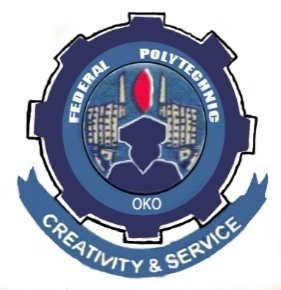     SCHOOL OF INFORMATION TECHNOLOGY, FEDERAL POLYTECHNIC, OKO International Conference on Information Science, Media, Academic Research and Development                                  (E-Conference, August 25-26, 2020)THEME: Meeting the Challenges of Sustainable Development                                                   CALL FOR PAPERSAbout the Conference								                        The 1st Conference on Information Science, Media, Academic Research and Development holds August 25-26, 2020. The conference is designed for international participants and organized by School of Information Technology, Federal Polytechnic, Oko, Anambra State. Due to the persisting COVID-19 pandemic, individuals and organizations now seek how best to adjust to the prevailing situation. People who take advantage of technology are most likely to adjust better. Accordingly, the conference will be hosted at https://ojcis.net/econference/ and papers will be delivered through Google Meet. Participants are enjoined to have an active G-mail account.The conference is to bring together innovative academics, researchers and industrial experts in the field of Information Science and Technology, Social Science and Humanities to a common forum. Sub Themes*Research, Creativity and Innovation*Media, Information Science and Technology  *Governance, Law and Strong Institutions *E-Learning, Online Media and COVID-19 *ICT and Entrepreneur ship Standards for the Sustainable Development*Dynamics of Nigerian Economy, Social Inclusion and Corruption*African   Literature, Arts and Calls for Development: What ImpactConference Aims and ObjectivesThe conference aims to bring together global participants– leading and budding academics, researchers and scholars to share ideas and experiences.  The conference provides an interdisciplinary platform for educationists and researchers especially to present and discuss trends, issues and field experiences. The conference presents opportunity for participants to discuss dynamics of information science and technology, innovations, research trends. Conferees are expected to suggest solutions for development, social and technological and allied problems such as the COVID-19 pandemic.Call for Contributions								               Prospective participants are encouraged to submit abstracts, full papers and five minutes videos that address the theme of the conference.  Empirical studies, research and quality articles are, therefore, welcome. Proper citations and references (APA 6TH edition) are central to quality presentation.Guidelines for AuthorsOrganization of Files									 Please send only MS Word (2007 edition). You are requested to use 12 points Times New Roman with double space between the lines. Justify the main text and indent first lines of paragraphs rather than spacing between them. Please number all pages except the cover/title page. 					 Margins: One (1) inch margin on all four sides.			                Indentation: Indent paragraphs by half (1/2) an inch. Title Page										                   The title page should include paper title, author(s) name(s) (first name first, then middle name and surname last with qualifications), rank, address for correspondence including institutional affiliation, department, telephone number(s) and a working e-mail address. Only the front cover of an article should bear author's name and particulars. The title or cover page shall not be numbered.Abstract
An abstract gives a reader a basic understanding of a paper.  Depending on the nature of the paper, an abstract may include an explanation of the research objectives and goals, the methods used and the results achieved, as well as any findings, recommendations or conclusions drawn from the study. The importance of your research should be clear. Exclude references, figures, equations, or tables. Your abstract should not be less 200 words, and not more than 250 words.  Your abstract should summarise the main conclusions and shall be followed by not more than five key words.  Please number this page as page 1. Please note that the abstract to be sent ahead of the full paper shall include your email and phone number.Main Body									                 Start the main body of the paper on page 2. The paper shall be in Microsoft Office Word format, 2007 version. The text shall be double-spaced, in a 12-point Times New Roman. The paper shall be A4, double-spaced and not more than 20 pages including the abstract, texts, tables, footnotes, appendixes, and references.  The full-text paper is a comprehensive summary of your paper or study. It should begin with an introduction that covers information on the background or literature reviews.  All citations should be referenced at the end of the paper. The paper should describe in detail, the methodology used, the results, as well as recommendations and conclusions. The paper should be on A4 paper size. Paragraphs should be indented (no block paragraphing). The first paragraph of a topic should be flushed or aligned left and the second and subsequent ones are indented five spaces to the right.• Authors should be consistent in spelling – either American English or British English.
• Papers should be rich in current references and empirical citations.
• Papers must not have been published or sent for consideration elsewhere.
• Referencing should be in the APA style, 6th edition and listed at the end of the article in strict alphabetical order.• Short direct quotations of three lines should be included in the text within inverted commas (“ ”) while direct quotations of more than three lines should be indented in a separate paragraph . All precise or exact words must be accompanied by the pages they appeared.• Online sources should be properly referenced to include all relevant details in line with APA 6th edition.Presentation Mode						                    Papers will be delivered via Google Meet.  The link for conference shall be generated and sent to participants. Conferees are enjoined to have an active G-mail account. You are also advised to maintain a minimum of 1G data and practice the use of Google Meet application with colleagues.Submission
Papers are to be submitted via the website or by e-mail to sitokoconference2020@gmail.com (as document attachment using Microsoft Office Word).  Any paper submitted to via the website shall also be submitted to the e-mail. A technical team is available for help.Special Journal IssuesAll submitted papers will have the opportunity to be considered for a Special Journal Issue based on a blind review format.  Quality papers will receive preference and a peer review process will be used to determine eligibility. Submitted papers must not be under consideration by any other journal or publication. Few selected papers will be published at https://ojcis.net at half publication cost. The journal is open access gratis for viewing and download, but users should properly credit the original works.  The editorial board shall not enter into any correspondence for unpublished paper. Plagiarism 
Authors are urged to be original and credit sources appropriately. Authors, not the Editorial Board shall be responsible for any case undetected plagiarism. Authors advised to subject their works to plagiarism applications such as Grammarly (see https://app.grammarly.com/).E-certificate							 	  	       All conferees are entitled to e-certificate(s) to be downloaded from the portal or sent directly to e-mail. The technical team can also help as need arises.Book Fair/Exhibition								 There is an opportunity for display of books and other innovations on the website.IMPORTANT DATES AND INFORMATIONCall for submission of papers:  July 5, 2020.Deadline for submission of abstracts: August 15, 2020.Deadline for submission full papers / Applications: August 20, 2020.Conference starts: August 25, 2020.Conference ends: August 26, 2020.Conference Website: https://ojcis.net/econference/ CONFERENCE FEES						 Faculty/School/local presenters: 12,000Extra Certificates: 1,000Other presenters: 20,000Foreign: 60 US$ACOUNT: FCMB OKO JOURNAL AND CONFERENCE 4729937015OTHER DETAILSConference Contact PersonsWebsite Administrator:  08060419450					         Technical Help Desk:    08060419450 										     08035228116Enquiries:                      08034097091Conference Inquiry Email IDinfo@ojcis.net					       sitokoconference2020@gmail.comConference HostDean School of Information TechnologyOnyeka Uwakwe, PhD, fimim, arpa, anipr					   Dean School of Information Technology